Restrictions nationalesLe pays tout entier est confiné du 5 novembre 2020 au 2 décembre à minuit.Afin de protéger notre communauté et de neutraliser le virus, nous vous demandons de suivre les règles suivantes :Vous DEVEZ rester chez vousNe quittez votre domicile que pour l’alimentation, les raisons médicales, l’exercice, la scolarisation ou le travailVous DEVEZ faire du télétravail si vous le pouvezÉvitez les déplacements, sauf s’ils sont indispensablesLes écoles et les commerces de première nécessité restent ouvertsUn rappel pour les parents et les tuteurs :Si un membre de votre famille présente l’un des symptômes ci-dessous, vous DEVEZ rester chez vous et demander un test (vous êtes autorisé à vous rendre au centre de test)Vous DEVEZ nous contacter dès que possible et NE PAS venir à l’écoleL’ensemble du foyer DOIT rester à la maison jusqu’à ce qu’un résultat négatif soit reçuEn cas de doute, appelez le bureau au [enter school’s phone number here]Veuillez toujours porter un masque dans la cour de récréation de l’école. Si vous ne pouvez pas porter un masque pour des raisons de santé, vous DEVEZ vous tenir à 2 mètres de toute autre personne (le personnel de la cour de récréation dispose de masques jetables au cas où vous oublieriez le vôtre)Les symptômes sont :une toux continue ou trois crises de toux, une température élevée, une perte du goût ou de l’odoratMerci de nous aider à assurer la sécurité de nos enfants, notre personnel, nos familles et toute la communauté.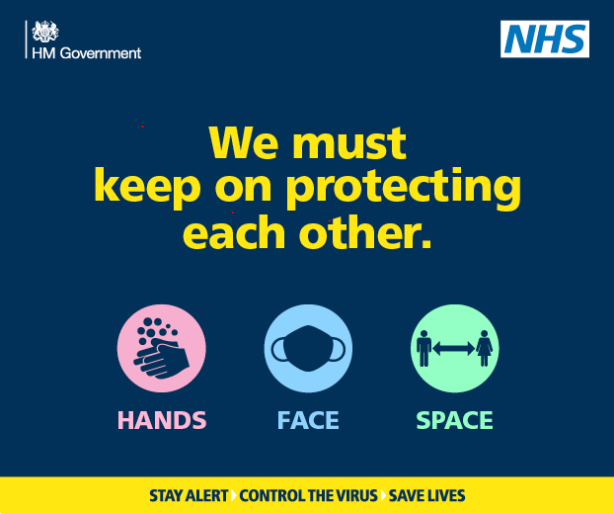 